*P/2741983*USLUGE IZRADE STRUČNIH PODLOGA ZA PRAĆENJE I PROCJENU SPECIFIČNIH AKTIVNOSTI 4.STUPA EUSAIR-A Ovim putem oglašavamo Poziv na dostavu ponuda za nabavu usluge izrade stručnih podloga za praćenje i procjenu specifičnih aktivnosti 4. stupa EUSAIR-a, interna oznaka postupka BN-34-2018.Ponudu je potrebno dostaviti Ministarstvu turizma RH, Prisavlje 14, 10000 Zagreb (u daljnjem tekstu: Naručitelj) najkasnije do 19. rujna 2018.g. do 10:00 sati (elektronički dostavljene ponude putem e-maila).Ponudu je potrebno ispuniti i dostaviti sukladno predmetnom Pozivu i dokumentaciji u prilogu istog.						        OVLAŠTENI  PREDSTAVNIK NARUČITELJA								Maja Lugarić                              POZIV NA DOSTAVU PONUDEUSLUGE IZRADE STRUČNIH PODLOGA ZA PRAĆENJE I PROCJENU                      SPECIFIČNIH AKTIVNOSTI 4.STUPA EUSAIR-A                           EVIDENCIJSKI BROJ NABAVE: BN- 34-2018Zagreb, rujan 2018.Sukladno odredbama čl.12. Pravilnika o provedbi jednostavnih nabava u Ministarstvu turizma RH (KLASA:406-01/16-02/5, URBROJ: 529-02-16-1) od 16. siječnja 2017. godine, Ministarstvo turizma RH (u daljnjem tekstu: Naručitelj) izradilo je Poziv na dostavu ponuda sljedećeg sadržaja i upućuje ga, sukladno odredbi čl. 12 st. 3. Pravilnika na elektroničke adrese tri gospodarska subjekta i objavljuje istodobno na web stranici Ministarstva.Opći podaci Ministarstvo turizma RH, Prisavlje 14, 10 000 Zagreb, OIB: 87892589782, telefon: +385 1 616 9111, internetska adresa: www.mint.gov.hr, adresa elektroničke pošte: nabava@mint.hrKontakt e-mail:nabava@mint.hrProcijenjena vrijednost nabave: =190.000,00 kn (bez PDV-a). Vrsta ugovora o nabavi: Ugovor o nabavi usluge izrade stručnih podloga za praćenje i procjenu specifičnih aktivnosti 4. stupa EUSAIR-a, interna oznaka postupka BN-34-2018Naručitelj će s odabranim ponuditeljem sklopiti ugovor o nabavi predmetne usluge.Podaci o predmetu nabave:Opis predmeta nabave: usluga izrade stručnih podloga za praćenje i procjenu specifičnih aktivnosti 4. stupa EUSAIR-a,  Podaci o predmetu nabave navedeni su u Prilogu 2. Poziva.Opis i oznaka grupa predmeta nabave: Predmet nabave nije podijeljen na grupe iz razloga što predmetna usluga predstavlja nerazdvojnu cjelinu.Količina predmeta nabave: Naručitelj količinu predmeta nabave određuje kao fiksnu. Ukupna plaćanja bez poreza na dodanu vrijednost na temelju sklopljenog predmetnog ugovora za predmetnu uslugu ne smiju prelaziti procijenjenu vrijednost predmetne nabave.Stručne i tehničke specifikacije: tehničke specifikacije (opis) tražene usluge navedene su u Prilogu 2 predmetne dokumentacije za nadmetanje (Prilog 2 čini: specifikacija i opis predmeta nabave.)2.5. Rok izvršenja usluge:Ponuditelj je dužan započeti s izvršavanjem predmetne usluge odmah po potpisivanju predmetnog ugovora, a završiti s projektom najkasnije u roku od 3 (tri) mjeseca od potpisa Ugovora o nabavi. 3.	Podaci o ponudi:3.1.	Sadržaj i način izrade ponude:Ponuda je pisana izjava volje ponuditelja da pruži usluge sukladno uvjetima i zahtjevima navedenima u predmetnom Pozivu.Podnošenjem Ponude smatra se da ponuditelj pristaje na sve uvjete iz predmetnog poziva.Ponuda mora sadržavati: - Potpisani, popunjeni i ovjereni ponudbeni list (Prilog 1);- Tražene dokaze sposobnosti: Pravna i poslovna sposobnost (Izvod iz odgovarajućeg registra ili drugi odgovarajući dokaz iz točke pravne i poslovne sposobnosti ove dokumentacije);Potvrda porezne uprave o stanju duga koja ne smije biti starija od 30 (trideset) dana računajući od dana početka postupka nabave;Tehnička i stručna sposobnost Ponuditelja - Potpisana i popunjena izjava o tehničkoj i stručnoj sposobnosti (Prilog 3) - izjava s podacima o dva imenovana stručnjaka sukladno točci 5., te za svakog od imenovanih stručnjaka:Detaljni životopis kojim se nedvojbeno dokazuje radno iskustvo, stupanj stečenog obrazovanja koji predstavljaju minimum traženih kvalifikacija za ocjenu ponude valjanom.Plan radaPotpisani i ovjereni Prilog 2. Specifikacija i opis predmeta nabavePotpisani, popunjeni i ovjereni Prilog 5. TroškovnikU ostvarivanju bodova kvalitativnih kriterija – profesionalno iskustvo stručnjaka (nefinancijski kriterij) Ponuditelji dokazuju životopisom za svakog od imenovanih stručnjaka koji sadrži popis izrađenih studija/dokumenata/projekata iz kojih je vidljivo njegovo profesionalno iskustvo u području za koje je imenovan Ključnim stručnjakom i Plan rada, sve sukladno Prilogu 4. tablica kriterija.Ponuda se isključivo dostavlja elektronskim putem – privitkom e-maila na slijedeću e-adresu Naručitelja: nabava@mint.hr3.1.1. Dostava ponuda elektroničkim načinom putem e-maila - isključivo na slijedeću adresu Naručitelja: nabava@mint.honuda se izrađuje na način da čini cjelinu. Ako zbog opsega ili drugih objektivnih okolnosti ponuda ne može biti izrađena na način da čini cjelinu, dopušta se slanje ponude i dokaza sposobnosti u više PDF dokumenata, odnosno ponuda u jednom ili više e-mail-ova. Dokazi sposobnosti mogu se, po potrebi, poslati u drugom mailu.Ako je ponuda izrađena od više dijelova ponuditelj mora u sadržaju ponude navesti od koliko se dijelova ponuda sastoji.Stranice ponude se označavaju brojem na način da je vidljiv redni broj stranice i ukupan broj stranica ponude. Kada je ponuda izrađena od više dijelova, stranice se označavaju na način da svaki slijedeći dio započinje rednim brojem koji se nastavlja na redni broj stranice kojim završava prethodni dio. Ako je dio ponude izvorno numeriran (primjerice katalozi), ponuditelj ne mora taj dio ponude ponovno numerirati.3.2. Način dostave:Način dostave ponude naveden je u točki 3.1.1.  Ponuditelj može do isteka roka za dostavu ponuda dostaviti izmjenu i/ili dopunu ponude.Izmjena i/ili dopuna ponude dostavlja se na isti način kao i osnovna ponuda s obveznom naznakom putem e-maila da se radi o izmjeni i/ili dopuni ponude, odnosno „drugom“ dijelu ponude.Ponuditelj može do isteka roka za dostavu ponuda svojom izjavom (dostavljenom elektroničkim putem) odustati od svoje do tada dostavljene ponude. Pisana izjava se dostavlja na isti način kao i ponuda s obveznom naznakom (napomenom)  da se radi o odustajanju od ponude. 3.3. Navod o načinu dostave dokumenata koji su zajednički za više grupa predmeta nabave: nije primjenjivo u predmetnom postupku. Predmet nabave nije podijeljen na grupe. Minimalni zahtjevi koje alternativne ponude moraju ispunjavati u odnosu na predmet nabave: nije primjenjivo u predmetnom postupku. Alternativne ponude nisu dopuštene.Način određivanja cijene ponude: Kriterij za odabir ponude je ekonomski najpovoljnija ponuda. Sukladno navedenom sve pristigle ponude ocijeniti će stručne osobe  Naručitelja   sukladno kriterijima iz tablice iz Priloga 4 Opis kvalitativnih (nefinancijskih) kriterija i cijene (financijski kriterij).S obzirom da je cijena (izražena u kunama) samo jedan od kriterija ponude, ista se smatra nepromjenjivom za vrijeme trajanja predmetnog ugovora o nabavi. Ako ponuditelj nije u sustavu poreza na dodanu vrijednost ili je predmet nabave oslobođen poreza na dodanu vrijednost, u ponudbenom listu, na mjesto predviđeno za upis cijene ponude s porezom na dodanu vrijednost, upisuje se isti iznos – jedan od kriterija, kao što je upisan na mjestu predviđenom za upis cijene ponude bez poreza na dodanu vrijednost.U ponudbeni list (Prilog 1.) - upisati iznos - kriterij cijene iz Priloga 4. - isti će se uzeti u obzir prilikom izračunavanja ukupnog rangiranja svih pristiglih ponuda u ukupnom  izračunu svih kriterija.3.4. Valuta ponude: kuna (kn).Kriterij za odabir ponude: Kriterij za odabir ponude je ekonomski najpovoljnija ponuda.Jezik i pismo na kojem se izrađuje ponuda: Ponuda mora biti izrađena na hrvatskom jeziku i latiničnom pismu.Svi dokazi moraju biti na hrvatskom jeziku ili prevedeni na hrvatski jezik od strane ovlaštenog prevoditelja (sudskog tumača).Dokazi se mogu dostaviti i u neovjerenim preslikama, osim ako nije drugačije navedeno. Neovjerenom preslikom smatra se i neovjereni ispis elektroničke isprave.Nakon rangiranja ponuda sukladno kriteriju za odabir ponude, a prije donošenja obavijesti  o odabiru, Naručitelj može od Ponuditelja s kojim namjerava sklopiti ugovor o nabavi zatražiti da u roku koji odredi Naručitelj dostavi izvornike ili ovjerene preslike svih onih dokumenata koji su traženi ovom točkom dokumentacije, a koje izdaju nadležna tijela.Ako je gospodarski subjekt već u ponudi dostavio određene dokumente u izvorniku ili ovjerenoj preslici, nije ih dužan naknadno dostavljati.U slučaju postojanja sumnje u istinitost podataka u priloženim dokumentima ili izjavama Ponuditelja iz ove točke, Naručitelj se može obratiti nadležnim tijelima ili izdavateljima/potpisnicima dokumenata/izjava radi dobivanja informacija o situaciji tih Ponuditelja.Rok valjanosti ponude: Rok valjanosti ponude ne može biti kraći od 90 (devedeset) dana od dana isteka roka za dostavu ponuda.4. Odredbe o sposobnosti ponuditeljaPonuditelj ili zajednica ponuditelja dokazuju svoju pravnu i poslovnu sposobnost te tehničku i stručnu sposobnost. Dokazi sposobnosti mogu biti dostavljeni kao neovjerene preslike, a po nalogu Naručitelja isti moraju biti dostavljeni u originalu ili ovjereni. Dokazi sposobnosti koje je potrebno priložiti uz ponudu:4.1. Uvjeti pravne i poslovne sposobnosti: 4.1.1. Izvod iz sudskog ili obrtnog registraSvaki ponuditelj i član zajednice ponuditelja mora dokazati svoj upis u sudski, obrtni, strukovni ili drugi odgovarajući registar države sjedišta gospodarskog subjekta. Upis u registar dokazuje se odgovarajućim izvodom, a ako se oni ne izdaju u državi sjedišta gospodarskog subjekta, gospodarski subjekt može dostaviti izjavu s ovjerom potpisa kod nadležnog tijela. Izvod ili izjava kojom se dokazuje upis u registar ne smije biti starija od 3 (tri) mjeseca računajući od  dana početka postupka nabave. Predmetni izvod odnosno izjavu Ponuditelj je dužan dostaviti u prilogu Ponude i isti se smatra Prilogom 6.4.1.2. Potvrda porezne uprave a)  potvrdu Porezne uprave o stanju duga koja ne smije biti starija od 30 (trideset) dana računajući od dana početka postupka nabave, ilib) važeći jednakovrijedni dokument nadležnog tijela države sjedišta gospodarskog subjekta, ako se ne izdaje potvrda Porezne uprave o stanju duga, ilic) izjavu pod prisegom ili odgovarajuću izjavu osobe koja je po zakonu ovlaštena za zastupanje gospodarskog subjekta ispred nadležne sudske ili upravne vlasti ili bilježnika ili nadležnog strukovnog ili trgovinskog tijela u državi sjedišta gospodarskog subjekta ili izjavu s ovjerenim potpisom kod bilježnika, koje ne smiju biti starije od 30 (trideset) dana računajući od dana početka postupka nabave, ako se u državi sjedišta gospodarskog subjekta ne izdaje potvrda Porezne uprave o stanju duga ili jednakovrijedni dokument iz točke b) (važeći jednakovrijedni dokument nadležnog tijela države sjedišta gospodarskog subjekta).Predmetnu potvrdu odnosno drugi jednakovrijedan dokument iz ove točke Ponuditelj je dužan dostaviti u prilogu Ponude i isti se smatra Prilogom 7.Naručitelj je obvezan isključiti ponuditelja iz postupka nabave:ako nije ispunio obvezu plaćanja dospjelih poreznih obveza i obveza za mirovinsko i zdravstveno osiguranje, osim ako mu je sukladno s posebnim propisima odobrena odgoda plaćanja navedenih obveza.5. Uvjeti tehničke i stručne sposobnosti:Svaki Ponuditelj mora u postupku nabave dokazati svoju tehničku i stručnu sposobnost koja predstavlja minimum traženih kvalifikacija za imenovane stručnjake da bi se Ponuda uopće ocijenila kao valjana.Predmetne sposobnosti –  dokazuju se životopisom koji služi kao nedvojben dokaz da svaki  stručnjak posjeduje tražene kvalifikacije.Obrazovne i stručne kvalifikacije stručnjakaKljučni stručnjaciVisoka stručna sprema, aktivno znanje engleskog jezika Minimalno 3 (tri) godina radnog iskustva na poslovima pripreme, provedbe i/ili koordinacije EU projekataRelevantno iskustvo praćenja i procjene međunarodnih/EU programa Iskustvo u istraživanju i prikupljanju podatakaIzvrsne Analitičke sposobnosti Iskustvo u izradi studija i kompiliranih izvješća Poznavanje specifičnog područja održivog turizma, ciljeva EUSAIR-a i posebno Akcijskog plana 4. stupa (održivi turizam), sposobnost samostalnog rada i rada na daljinu. Opis tehničkih i stručnih sposobnosti dani su u ovoj točci 5. – Obrazovne i stručne kvalifikacije stručnjaka.6. Ostale odredbe6.1.Odredbe koje se odnose na zajednicu ponuditelja:Zajednica ponuditelja je udruženje više gospodarskih subjekata koje je pravodobno dostavilo zajedničku ponudu. U slučaju zajedničke ponude, ponuda odnosno ponudbeni list mora sadržavati podatke o svakom članu zajednice ponuditelja, uz obveznu naznaku člana zajednice ponuditelja koji je ovlašten za komunikaciju s Naručiteljem.Odgovornost ponuditelja iz zajedničke ponude je solidarna.U slučaju odabira ponude zajednice ponuditelja Naručitelj može poslije odabira od zajednice ponuditelja zahtijevati određeni pravni oblik u mjeri u kojoj je to potrebno za zadovoljavajuće izvršenje ugovora (npr. međusobni sporazum, ugovor o poslovnoj suradnji ili slično). Navedeni akt mora biti potpisan i ovjeren od svih članova zajednice ponuditelja.U zajedničkoj ponudi mora biti navedeno koji će dio ugovora o bagatelnoj nabavi (predmet, količina, vrijednost i postotni dio) izvršavati pojedini član zajednice ponuditelja. Taj podatak pojedini član zajednice ponuditelja iskazuje u Prilogu 1-Ponudbenom listu dokumentacije za nadmetanje. Naručitelj neposredno plaća svakom članu zajednice ponuditelja za onaj dio ugovora o bagatelnoj nabavi koji je on izvršio, ako zajednica ponuditelja ne odredi drugačije. Odgovornost ponuditelja iz zajednice ponuditelja je solidarna.Ponuditelj koji je samostalno podnio ponudu, ne smije istodobno sudjelovati u zajedničkoj ponudi za predmet nadmetanja. Takvom ponuditelju bit će odbijene sve njegove ponude.6.2. Odredbe koje se odnose na podizvoditelje:Podizvoditelj je gospodarski subjekt koji za odabranog ponuditelja s kojim je naručitelj sklopio ugovor o nabavi, pruža usluge koje su neposredno povezane s predmetom nabave.Podizvoditelji su dužni jednako kao i Ponuditelji dostaviti sve tražene dokaze o sposobnosti.Gospodarski subjekti koji namjeravaju dati dio ugovora o jednostavnoj nabavi u podugovorjednom ili više podizvoditelja dužni su u ponudi (Ponudbeni list – Prilog 1 dokumentacije za nadmetanje) navesti sljedeće podatke:naziv ili tvrtku, sjedište, OIB (ili nacionalni identifikacijski broj prema zemlji sjedišta gospodarskog subjekta, ako je primjenjivo) i broj računa podizvoditelja; ipredmet, količinu, vrijednost podugovora i postotni dio ugovora o nabavi koji se daje u podugovor.Ako je odabrani ponuditelj dio ugovora o nabavi dao u podugovor, podaci o podizvoditelj-u/ima moraju biti navedeni u ugovoru o nabavi.Naručitelj je obvezan neposredno plaćati podizvoditelju za pružene usluge/isporučenu uslugu.Odabrani ponuditelj može tijekom izvršenja ugovora o jednostavnoj nabavi od Naručitelja pisanim putem zahtijevati:promjenu podizvoditelja za onaj dio ugovora o jednostavnoj nabavi koji je prethodno dao u podugovor,preuzimanje izvršenja dijela ugovora o jednostavnoj nabavi koji je prethodno dao u podugovor,uvođenje jednog ili više novih podizvoditelja čiji ukupni udio ne smije prijeći 30% (tridesetposto) vrijednosti ugovora o jednostavnoj nabavi neovisno o tome je li prethodno dao dio ugovora o jednostavnoj  nabavi u podugovor ili ne.Uz pisani zahtjev za promjenu podizvoditelja i/ili uvođenje jednog ili više novih podizvoditelja, odabrani ponuditelj mora Naručitelju dostaviti podatke o podizvoditeljima iz točke 6.2. podtočke 1. i 2. za novog podizvoditelja.Sudjelovanje podizvoditelja ne utječe na odgovornost odabranog ponuditelja za izvršenje ugovora o bagatelnoj nabavi.7.     Datum, vrijeme i mjesto dostave i otvaranja ponuda:Ponuda se u roku dostavlja na e-mail adresu Naručitelja: nabava@mint.hrPonude je potrebno dostaviti do 19 . rujna 2018.g. do 10:00 sati.Sve pristigle ponude koje nisu zaprimljene do gore navedenog datuma i sata - obilježit će se kao zakašnjele, te će se neotvorene vratiti pošiljatelju uz obavijest putem e-maila o njegovoj zakašnjeloj elektronskoj ponudi.Ne provodi se javno otvaranje ponuda.8. Rok za donošenje obavijesti o odabiru:Na osnovi rezultata pregleda i ocjene ponuda Naručitelj donosi Obavijest o odabiru. Njome se odabire ekonomski najpovoljnija ponuda ponuditelja s kojim će se sklopiti ugovor/narudžbenica o  nabavi predmetne usluge. Predmetna obavijest donosi se u pisanom obliku u roku od 15 (petnaest) dana od dana isteka roka za dostavu ponuda.9. Rok, način i uvjeti plaćanja:Plaćanje će se izvršiti u skladu s pravilima financijskog poslovanja korisnika Državnog proračuna u roku od 30 (trideset) dana od dana primitka neosporenog računa u sjedištu Naručitelja. 10. Drugi podaci:Tablice iz priloga 1. (ponudbeni list) potrebno je ispuniti te priložiti ponudi.Pri upisivanju ponuda NE SMIJU se dodavati redovi ili stupci, ili na bilo koji drugi način mijenjati format tablice. Svaki dio ponude koji se, po mišljenju ponuditelja, ne može detaljno izraziti kroz ponuđeni formular potrebno je priložiti na posebnom papiru ovjerenom od strane ponuditelja.11. Popis priloga:Prilog 1. Ponudbeni list;Prilog 2. Specifikacija i opis predmeta nabave;Prilog 3. Izjava o tehničkoj i stručnoj sposobnosti;Prilog 4. Kriteriji za ocjenjivanje ponuda;Prilog 5. Troškovnik;Prilog 1. Ponudbeni list						m.p. ________________________        (potpis ovlaštene osobe)U _____________,  ______________ 2018.Prilog 2. Specifikacija i opis predmeta nabaveObrazloženje i značaj planiranog projekta:Sukladno zadacima navedenim u Radnom paketu 3 Eusair Facility Point-a, Aktivnost T3.1: izgradnja baze znanja važna za 4.stup EUSAIR-a, izrada jedne studije koja će olakšati praćenje projekata/aktivnosti relevantnih za 4.stup EUSAIR-a, izrada baze podataka o postojećim istraživanjima i studijama u makro-regiji, koje mogu pomoći postizanju zadanih ciljeva, suradnja s članicama TSG 4kao i stručnjakom za praćenje i procjenu(Grčka) zaduženom za iste poslove za čitavu makro-regiju)Dinamika pružanja usluge: 1. Izvješće do 30.11.2018. godine   2. Završno izvješće do 30.12.2018. godinePredvidivi rok za provedbu projekta iznosi 3 (tri) mjeseca od potpisa Ugovora, najksanije do 30.12.2018. godine.m.p. ________________________        (potpis ovlaštene osobe)U _____________,  ______________ 2018.Prilog 3.IZJAVA O TEHNIČKOJ I STRUČNOJ SPOSOBNOSTIKojom ponuditelj ______________________________________________________u svrhu dokazivanja tehničke i stručne sposobnosti za predmet nabave: usluge izrade stručnih podloga za praćenje i procjenu specifičnih aktivnosti 4. stupa EUSAIR-a izjavljuje da je stručno sposoban izvršiti u tehničkom i stručnom dijelu ove dokumentacije za nadmetanje definirane usluge te da raspolaže ljudskim potencijalima koji posjeduju minimum traženih kvalifikacija potrebnih za izvršavanje navedenog predmeta nabave te da će poslove stručnjaka obavljati:Ključni stručnjak Voditelj tima_____________________Ključni stručnjak                       ____________________Uz ovu Izjavu Ponuditelj prilaže sve potrebne dokaze propisane u Pozivu na dostavu ponuda, odnosno životopise navedenih/nominiranih stručnjaka iz kojih je nedvojbeno vidljivo da isti zadovoljavaju minimalne tehničke i stručne kriterije sukladno točci 5. Poziva.Ponuditelj ujedno jamči da su svi podaci navedeni u ovoj Izjavi kao i priloženim dokazima istiniti i točni u trenutku davanja ove Izjave.m.p. ________________________       							 (potpis ovlaštene osobeU ________________, dana ________________ 2018.Prilog 4. KRITERIJI ZA OCJENJIVANJE PONUDAKriteriji za odabir na temelju ekonomski najpovoljnije ponude su:Kvaliteta metodologije (nefinancijski kriterij);Kvaliteta stručnjaka (nefinancijski kriterij);cijena (financijski kriterij).U izračunu konačne ocjene ponude omjer između bodova dodijeljenih za nefinancijski kriterij i bodova dodijeljenih za financijski kriterij iznosit će 90:10 (90% za nefinancijski i 10% za financijski kriterij). U skladu s kriterijima i načinu bodovanja, utvrdit će se ukupan broj bodova svake pojedine ponude, te će se izvršiti rangiranje ponuditelja.Ugovor će se sklopiti s ponuditeljem čija ponuda (odnosno ponuditelj) ostvari najveći broj bodova.Kriteriji i mjerila za bodovanje nefinancijskog dijela ponude:Kvaliteta metodologije dokazuje se Planom rada u kojem jasno navodi provedbu aktivnosti i vremenskog plana za njihovu realizaciju te prijedlog pitanja za intervjuiranje korisnika (maksimalno 3 stranice). Ponuditelj kao sastavni dio ponude dostavlja Plan rada koji sadrži podatke koje Naručitelj zahtijeva .Kvaliteta stručnjaka dokazuje se dostavom detaljno ispunjenih životopisa ključnih stručnjaka s jasnim navodima njihova profesionalnog iskustva na poslovima koji su predme tnabave, popisom edukaicja/radionica za korisnike, popisom timova koje su vodili, popisiom formalnih i neformalnih kvalifikacija te preporukama (ako postoje)Raspon bodova za nefinancijski i financijski dio ponude:U postupku bodovanja i izračuna „vrijednosti“ (rangiranju) ponuda, prema razmjernim vrijednostima kriterija za izbor najpovoljnije ponude, stručne osobe Naručitelja će uključiti samo one ponude koje udovoljavaju svim zahtjevima navedenim u predmetnom Pozivu na dostavu ponuda. Ukupni mogući broj bodova u postupku odabira najpovoljnije ponude je 100 bodova. Razmjerna bodovna vrijednost pojedinog kriterija određena je unaprijed, učešćem tog kriterija u ukupnom mogućem broju bodova. U skladu s kriterijima i načinu bodovanja, utvrdit će se ukupan broj bodova svake pojedine ponude, te će se izvršiti rangiranje ponuditelja.Ugovor će se sklopiti s ponuditeljem čija ponuda (odnosno ponuditelj) ostvari najveći broj bodova.Najpovoljnija ponuda je ona za koju stručne osobe Naručitelja izračunaju najveći broj bodova uzimajući u obzir predviđene kriterije.Ponude se boduju na način da za 1%  odgovara 1 bod, a vrijednosti pojedinog pokazatelja se zaokružuju na dvije decimale. Postupak bodovanja će se obaviti vrednovanjem kriterija za odabir najpovoljnije ponude:Ponderirana ocjena ukupne ponude izračunava se prema dolje navedenoj formuli:D=A+B+Cpri čemu je: A = broj bodova koji je ponuda dobila za kvalitetu metodologijeB = broj bodova koji je ponuda dobila za kvalitetu stručnjaka  C= broj bodova koji je ponuda dobila za cijenu D=ukupan broj bodova koji je ponuda ostvarilaNapomena:Ugovor će se dodijeliti ponuditelju s najvišom ponderiranom ocjenom, odnosno s najvećim rezultatom „D“.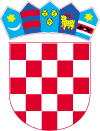 REPUBLIKA HRVATSKAMINISTARSTVO TURIZMAPrisavlje 14, 10000 ZagrebOIB: 87892589782KLASA: 406-01/18-03/29URBROJ: 529-02-01-01/8-18-3Zagreb, 13. rujna 2018.Kontakt osobe: Maja Lugarić, Valentina BlažekTelefon: 01/6169 279E-mail:nabava@mint.hr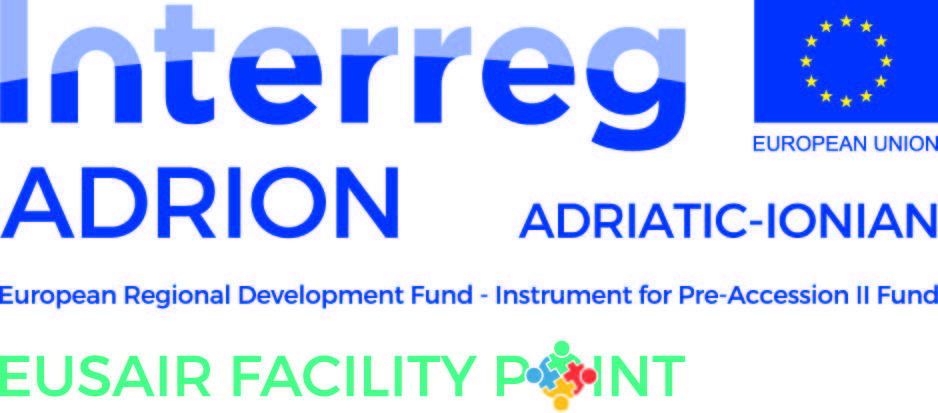 PONUDBENI LISTPONUDBENI LISTPONUDBENI LISTRedni brojPopunjava PONUDITELJ1NAZIV PONUDITELJA2SJEDIŠTE PONUDITELJA3ADRESA PONUDITELJA4OIB PONUDITELJA5POSLOVNI (ŽIRO) RAČUN, OTVOREN KOD6BROJ RAČUNA (IBAN)7PONUDITELJ JE OBVEZNIK PLAĆANJA PDV-a (DA/NE)8ADRESA DOSTAVE POŠTE9ADRESA E-POŠTE10KONTAKT OSOBA PONUDITELJA 11OVLAŠTENA OSOBA ZA POTPISIVANJE UGOVORA12ODGOVORNA OSOBA ZA REALIZACIJU UGOVORA13BROJ TELEFONA14KONTAKT BROJ FAKSA15PREDMET NABAVE16BROJ PONUDE17NAZIV PODIZVODITELJA18ADRESA PODIZVODITELJA19PODACI O DIJELU UGOVORA O  NABAVI, AKO SE DIO UGOVORA DAJE U PODUGOVOR20CIJENA PONUDE BEZ PDV-A21IZNOS PDV-A22CIJENA PONUDE S PDV-OM23ROK VALJANOSTI PONUDE24DATUM I POTPIS PONUDENAPOMENA kod ispunjavanja ponudbenog lista:NAPOMENA kod ispunjavanja ponudbenog lista:Ako se radi o zajednici ponuditelja, ponudbeni list mora sadržavati podatke iz točki 1-4, 6-10 i 13-14 za svakog člana zajednice ponuditelja uz obveznu naznaku člana zajednice ponuditelja koji je ovlašten za komunikaciju s naručiteljem. Ako se radi o zajednici ponuditelja, ponudbeni list mora sadržavati podatke iz točki 1-4, 6-10 i 13-14 za svakog člana zajednice ponuditelja uz obveznu naznaku člana zajednice ponuditelja koji je ovlašten za komunikaciju s naručiteljem. Ako se radi o zajednici ponuditelja, ponudbeni list mora sadržavati podatke iz točki 1-4, 6-10 i 13-14 za svakog člana zajednice ponuditelja uz obveznu naznaku člana zajednice ponuditelja koji je ovlašten za komunikaciju s naručiteljem. Ovisno o broju članova zajednice ponuditelja, ponuditelj može dodavati potrebne retke u tablici ponudbenog lista.Ovisno o broju članova zajednice ponuditelja, ponuditelj može dodavati potrebne retke u tablici ponudbenog lista.Ovisno o broju članova zajednice ponuditelja, ponuditelj može dodavati potrebne retke u tablici ponudbenog lista.Ako ponuditelj nije u sustavu poreza na dodanu vrijednost, u ponudbenom listu, na mjesto predviđeno za upis cijene ponude s PDV-om, upisuje se isti iznos kao što je upisan na mjestu predviđenom za upis cijene ponude bez PDV-a, a mjesto predviđeno za upis iznosa PDV-a ostavlja se prazno.Rubrike 20. do uklj. 22. u postupcima sukladno kriteriju ekonomski najpovoljnije ponude sadrže samo jedan od kriterija – visinu (iznos) cijene, i isti se u tom slučaju ne smatra ukupnim iznosom ponude, već se ukupna cijena računa kao skup svih kriterija sukladno zadanojj formuli.Ako ponuditelj nije u sustavu poreza na dodanu vrijednost, u ponudbenom listu, na mjesto predviđeno za upis cijene ponude s PDV-om, upisuje se isti iznos kao što je upisan na mjestu predviđenom za upis cijene ponude bez PDV-a, a mjesto predviđeno za upis iznosa PDV-a ostavlja se prazno.Rubrike 20. do uklj. 22. u postupcima sukladno kriteriju ekonomski najpovoljnije ponude sadrže samo jedan od kriterija – visinu (iznos) cijene, i isti se u tom slučaju ne smatra ukupnim iznosom ponude, već se ukupna cijena računa kao skup svih kriterija sukladno zadanojj formuli.Ako ponuditelj nije u sustavu poreza na dodanu vrijednost, u ponudbenom listu, na mjesto predviđeno za upis cijene ponude s PDV-om, upisuje se isti iznos kao što je upisan na mjestu predviđenom za upis cijene ponude bez PDV-a, a mjesto predviđeno za upis iznosa PDV-a ostavlja se prazno.Rubrike 20. do uklj. 22. u postupcima sukladno kriteriju ekonomski najpovoljnije ponude sadrže samo jedan od kriterija – visinu (iznos) cijene, i isti se u tom slučaju ne smatra ukupnim iznosom ponude, već se ukupna cijena računa kao skup svih kriterija sukladno zadanojj formuli.kriterijbodovipostotakA.Kvaliteta metodologije maksimalno 30 bodova30%B.Kvaliteta stručnjaka maksimalno 60 bodova60% C.Cijenamaksimalno 10 bodova10%D.U  k  u  p  n  o maksimalno 100 bodova100%KriterijOpis kriterijaMaksimalno Organizacija i metodologija provođenja aktivnostiOrganizacija i metodologija provođenja aktivnosti su u potpunosti proceduralno i tehnički nerazrađene te ne ispunjavaju većinu postavljenih ciljeva0Organizacija i metodologija provođenja aktivnostiOrganizacija i metodologija provođenja aktivnosti nisu jasno proceduralno i tehnički razrađene te ne ispunjavaju sve postavljene ciljeve10Organizacija i metodologija provođenja aktivnostiOrganizacija i metodologija provođenja aktivnosti su proceduralno i tehnički razrađene te ispunjavaju osnovne ciljeve uz prihvatljive nedostatke i moguću doradu20Organizacija i metodologija provođenja aktivnostiOrganizacija i metodologija provođenja aktivnosti su proceduralno i tehnički detaljno i jasno razrađene te ispunjavaju sve postavljene ciljeve navedene u Pozivu na dostavu ponuda30Predložena metodologija za provedbu aktivnosti30Kvaliteta stručnjakaKljučni stručnjak 1 -Voditelj timaStručna spremaVSSmagisterijdoktorat246Opće profesionalno iskustvo u međunarodno financiranim programima (uz aktivno korištenje engleskog jezika)3 godina4godina5 i više godina246Radno iskustvo vezano za programe i projekte financiranim iz EU (priprema, koordinacija, provedba, praćenje)2 godine3 godine4 i više godina246Relevantno iskustvo u izradi studija i kompiliranih izvješća (reference naručitelja i broj izrađenih studija/izvješća u prethodnom trogodišnjem razdoblju)Broj referenci012Više od 31358Poznavanje specifičnog područja održivog turizma, ciljeva EUSAIR-a i Akcijskog plana 4.stupa (projekti ili stručni radovi vezani uz održivi turizam ili makro-regiju)Broj radova013Više od 3013           6Ključni stručnjak 2Stručna spremaVSSmagisterijdoktorat235Opće profesionalno iskustvo u  međunarodno financiranim programima2 godine4 godine5 i više godina135Radno iskustvo u vezano za programe i projekte financiranim iz EU (priprema, koordinacija, provedba, praćenje)2 godine3 godine4 i više godina136Relevantno iskustvo u izradi studija i kompiliranih izvješća sudjelovanje u izradi studija/izvješća u prethodnom trogodišnjem razdoblju)Broj sudjelovanja1234+12           4           7Poznavanje specifičnog područja održivog turizma, ciljeva EUSAIR-a i Akcijskog plana 4.stup ( projekti ili stručni radovi vezani uz održivi turizam ili makro-regiju)                  0                  123          0          1          3          5Kvalifikacije predloženih stručnjaka60Sveukupna ocjena nefinancijskog dijela ponude90Sveukupna ocjena cijene10Najniža ponuđena cijena dobit će maksimalan broj bodova.BODOVANJE: Maksimalni broj bodova koji ponuditelj može dobiti prema ovom kriteriju je 10. Onaj ponuditelj čija je ponuđena cijena najniža, dobit će maksimalni broj bodova.Bodovna vrijednost prema ovom kriteriju izračunava se prema sljedećoj formuli:BOP =     NC  x 10                 CPBOP = broj bodova ocjenjivane ponudeMBB= maksimalan broj bodova -10NC = najniža cijenaCP = cijena ocjenjivane ponudeNajniža ponuđena cijena dobit će maksimalan broj bodova.BODOVANJE: Maksimalni broj bodova koji ponuditelj može dobiti prema ovom kriteriju je 10. Onaj ponuditelj čija je ponuđena cijena najniža, dobit će maksimalni broj bodova.Bodovna vrijednost prema ovom kriteriju izračunava se prema sljedećoj formuli:BOP =     NC  x 10                 CPBOP = broj bodova ocjenjivane ponudeMBB= maksimalan broj bodova -10NC = najniža cijenaCP = cijena ocjenjivane ponudeNajniža ponuđena cijena dobit će maksimalan broj bodova.BODOVANJE: Maksimalni broj bodova koji ponuditelj može dobiti prema ovom kriteriju je 10. Onaj ponuditelj čija je ponuđena cijena najniža, dobit će maksimalni broj bodova.Bodovna vrijednost prema ovom kriteriju izračunava se prema sljedećoj formuli:BOP =     NC  x 10                 CPBOP = broj bodova ocjenjivane ponudeMBB= maksimalan broj bodova -10NC = najniža cijenaCP = cijena ocjenjivane ponudeUkupan broj bodova100